Département de Seine  Marne								          Mairie de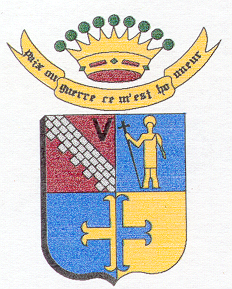          V O U L X							   Nom – Prénom de l’enfant :Date de naissance :Adresse :Total à régler :						 [ ] chèqueVoulx, le							 Signature des parentsJoursInscritMatin Heure d’arrivéeSoirHeure de départDÉCEMBRE  2022Mercredi 07 décembre 2022[   ]DÉCEMBRE  2022Mercredi 14 décembre 2022[   ]NOMBRE  TOTAL  DE  JOURSNOMBRE  TOTAL  DE  JOURS                   X                 =                        €                   X                 =                        €